PROIECTDECIZIE nr.8/31din  07 decembrie 2022Cu privire la permisiunea ÎMDP “Apă-Canal” Anenii Noi	În  temeiul atr. 7 alin (2) lit. j.) din  Legea 246/2017 cu privire  la întreprinderea  de stat și întreprinderea municipal; art. 14 (2)  lit. q) din Legea nr. 436/2006 privind administrația public locală cu modificătile și completările ulterioare; Legea  nr. 1402/2002 servicii publice de gospodărie comunală; Legii 209/2016  privind deșeurile, avînd avizele comisiilor de specialitate, Consiliul orășenesc Anenii Noi,DECIDE:Se permite ÎMDP “Apă-Canal” Anenii Noi, să presteze serviciu de evacuare a deșeurilor  menagere din  s. Calfa, cu titlul gratuit.  Prezenta decizie se aduce la cunoștință publică prin plasarea în Registru de Stat al Alctelor  Locale , pe pagina web și panoul informative al instuituției.Prezenta decizie, poate fi notificată autoritții publice emitente de Oficiul 	Teritorial Căușeni al Cancelariei  de Stat în termen de 30 de zile de la data includerii actului în Registru de Stat al Alctelor  Locale.Prezenta decizie, poate fi contestată de persoana interesată, prin intermediul Judecătoriei Anenii Noi, sdiul Cetral(or. Anenii Noi, str. Mărțișoruluinr.15), în termen de 30 de zile de la comunicare.Controlul asupra executării prezentei decizii se atribuie dlui MAȚARIN A., primar. Președinte al ședinței       Cоntrаsеmnаt: Secretar al Соnsiliului orășenesc Anenii Noi                                     R. Melnic                      CONSILIUL ORĂŞENESCANENII NOI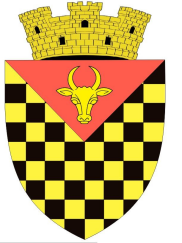             ГОРОДСКОЙ СОВЕТ                 АНЕНИЙ НОЙMD 6501 or. Anenii Noi, str. Suvorov, 6              tel/fax 026522108, consiliulorasenesc@gmail.comMD 6501, г.Анений Ной, ул.Суворов, 6 тел/факс 026522108,consiliulorasenesc@gmail.comMD 6501, г.Анений Ной, ул.Суворов, 6 тел/факс 026522108,consiliulorasenesc@gmail.com